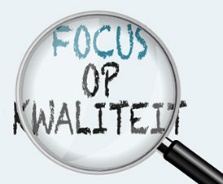 Opdracht Deel B: Kwaliteit in de tandheelkundige praktijk!Voor deze opdracht gebruik je je informatie van de lessen kwaliteitszorg.Je krijgt een korte film te zien over: Leiding geven aan uw team.*Hierna doe je de testjes 4.2 uit je reader Deel BJe gaat opzoek naar wet en regelgeving: www.dentalinfo.nl/ondernemen/wet-en-regelgeving/Je gaat aandachtig doornemen en maakt een lijst van wat de kwaliteit kan bevorderen in de tandheelkundige praktijk. Je gaat dit bespreken in de vorm van intervisie.